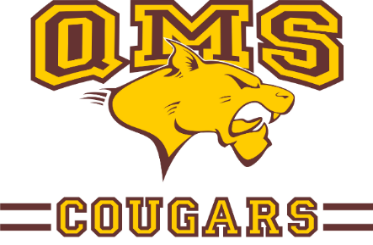 Quispamsis Middle SchoolGrade 8 French Immersion & English Supplies2020-2021Binders (3) Duo tangs (6)Subject dividers (8 tabs) Loose-leaf (2 pkgs)					Pencil case						Pens	(2 x 12 pkg)					 Pencils (2 x 12 pkg)Pencil Sharpener					 Erasers (2)							USB 								Highlighters (2)						Graph paperCalculator (w/ square root)	French only DictionaryGlue StickScissorsPencil CrayonsUltra-Fine permanent marker (Sharpie-style)Headphones (Plug in type)SketchbookSneakers and change of clothes for Physical EducationPlease put student name on ALL items* Communication will be provided as to what specific items to bring to school in the fall.